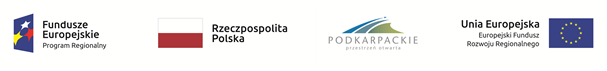 Projekt „Rozwój transportu niskoemisyjnego na obszarze Miejskiego Obszaru Funkcjonalnego Krosno” współfinansowany z Europejskiego Funduszu Rozwoju Regionalnego w ramach Regionalnego Programu Operacyjnego Województwa Podkarpackiego na lata 2014-2020ZP.271.80.2018						      Krosno, dnia 7.09.2018r.Ogłoszenieo wyborze najkorzystniejszej oferty w postępowaniu o udzielenie zamówienia publicznego (art. 92 ust. 2 ustawy Prawo zamówień publicznych) GMINA MIASTO KROSNO, ul. Lwowska 28a, 38-400 Krosno, zwana dalej Zamawiającym, w dniu 7.09.2018r. rozstrzygnęła postępowanie prowadzone w trybie przetargu nieograniczonego pn.: Budowa i przebudowa infrastruktury drogowej służącej publicznemu transportowi zbiorowemu w ramach projektu pn. „Rozwój transportu niskoemisyjnego na obszarze Miejskiego Obszaru Funkcjonalnego Krosno” – cz. III, V.Część III (Gmina Korczyna):Na wykonanie Części III przedmiotowego zamówienia wpłynęła 1 oferta złożona przez następującego wykonawcę:Zakład Produkcyjno-Usługowo-Handlowy „BOGBUD” Bogdan Wronkowicz, ul. Zielona 10, 38-480 Rymanów.Cena i długość okresu gwarancji jakości i rękojmi za wady:cena: 599 700,00 zł,długość okresu gwarancji jakości i rękojmi za wady – 5 lat.Po dokonaniu oceny oferty pod kątem przesłanek jej odrzucenia (na podstawie art. 89 ust. 1 ustawy Pzp) ustalono, że jest ona zgodna z treścią SIWZ. Zamawiający ustalił następujące kryteria oceny ofert: 1) cena - 60 %, 2) długość okresu gwarancji jakości i rękojmi za wady - 40 %.Po dokonaniu przeliczenia punktów przyznanych wykonawcy w obu kryteriach oceny ofert ustalono, co następuje:1) 60,00 pkt, 2) 40,00 pkt; Łącznie: 100,00 pkt.Wykonawca spełnia warunki udziału w postępowaniu i nie podlega wykluczeniu.Biorąc powyższe pod uwagę Zamawiający podjął decyzję o powierzeniu realizacji III części zamówienia ww. wykonawcy, który jako jedyny złożył ofertę na III część zamówienia i uzyskał maksymalną liczbę punktów.Część V (Gmina Krościenko Wyżne):Na wykonanie Części V przedmiotowego zamówienia wpłynęły 2 oferty złożone przez następujących wykonawców:1) Zakład Produkcyjno-Usługowo-Handlowy „BOGBUD” Bogdan Wronkowicz, ul. Zielona 10, 38-480 Rymanów,2) Zakład Instalacyjny Ryszard Staroń, ul. Powstańców Warszawskich 50, 38-400 Krosno.Ceny i długość okresu gwarancji jakości i rękojmi za wady:a) cena: 189 700,00 zł,długość okresu gwarancji jakości i rękojmi za wady – 5 lat,a) cena: 343 944,46 zł,długość okresu gwarancji jakości i rękojmi za wady – 5 lat.Po dokonaniu oceny ofert pod kątem przesłanek ich odrzucenia (na podstawie art. 89 ust. 1 ustawy Pzp) ustalono, że oferta nr 1 jest zgodna z treścią SIWZ, natomiast oferta nr 2 została odrzucona.Zamawiający ustalił następujące kryteria oceny ofert: 1) cena - 60 %, 2) długość okresu gwarancji jakości i rękojmi za wady - 40 %.Po dokonaniu przeliczenia punktów przyznanych wykonawcy nr 1 w obu kryteriach oceny ofert ustalono, co następuje:Wykonawca nr 1:1) 60,00 pkt, 2) 40,00 pkt; Łącznie: 100,00 pkt.Wykonawca nr 1 spełnia warunki udziału w postępowaniu i nie podlega wykluczeniu.Biorąc powyższe pod uwagę Zamawiający podjął decyzję o powierzeniu realizacji V części zamówienia wykonawcy nr 1, który jako jedyny złożył ofertę niepodlegającą odrzuceniu i uzyskał maksymalną liczbę punktów.